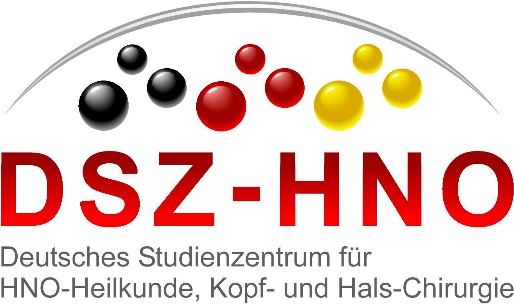 BewerbungFür die DFG Nachwuchsakademie des Deutschen Studienzentrums für HNO-Heilkunde, Kopf- und Hals-Chirurgie (DSZ-HNO)Weiterentwicklung der Kopf-Hals-Onkologie- neue experimentelle Ansätze klinisch-translationaler ForschungWichtig, bitte unbedingt beachten:Bitte benutzen Sie diese Vorlage für die BewerbungDie Bewerbung ist nur vollständig und kann nur bearbeitet werden, wenn folgende Angaben enthalten sind:Kontaktdaten 	(maximal 1 Seite)Finanzierungsplan 	(maximal 1 Seite)Motivation und Projektskizze 	(maximal 2 Seiten)Lebenslauf nach DFG-MusterKopie der Promotionsurkunde / Schreiben, dass das Promotionsverfahren eingeleitet wurdeFreistellungserklärung der Klinik oder InstitutsleitungKontaktdatenFinanzierungsplan Wichtig, bitte unbedingt beachten:Beantragt werden können:Überlegen Sie, ob Sie Ihre eigene Stelle finanzieren müssen oder ggf. eine Rotationsstelleeine Personalstelle und in geringem Umfang Sachmittel für 12 Monate (es handelt sich um einen vorbereitenden Antrag!)Rotationsstellen (Prozentual variabel) oder eigene Stelle (100 %)Personal (Nichtwiss. Mitarbeiterin/Mitarbeiter, Wiss. Hilfskräfte, PhD-Stellen, sofern die darüber hinausführende Betreuung sichergestellt ist)SachmittelDie Antragssumme umfasst 50.000 -80.000 €.Investitionsmittel sind nicht vorgesehen.Was uns klar ist: Der endgültige Finanzplan kann erst nach der Akademiewoche festgelegt werden. Dies hier dient der groben Planung.Bitte beachten Sie das s Merkblatt der DFG Personalmittelsätze: https://www.dfg.de/formulare/60_12/Motivation und Projektskizze(bitte die Vorgaben übernehmen; Platz für Text nach Bedarf erweitern oder reduzieren, insgesamt nicht mehr 2 Seiten)LebenslaufBitte fügen Sie Ihren Lebenslauf nach dem aktuellen DFG-Muster ein.Das Muster finden Sie hier: https://www.dfg.de/formulare/53_200_elan/ErklärungHiermit wird bestätigt, dass der vorliegende Antrag von mir selbst verfasst worden ist sowie dass ich keine anderen Quellen benutzt habe als diejenigen, die in dem Antrag genannt sind.I.Antragsteller/in:Antragsteller/in:Name und Titel:Name und Titel:Vorname:Vorname:Geburtsdatum:Geburtsdatum:Einrichtung:Einrichtung:Adresse der Einrichtung:Adresse der Einrichtung:Telefon Antragsteller/in:      Telefon Antragsteller/in:      E-Mail:      II.Beantragte Mittel gesamt:      €      €Beantragtes Projekt:Beantragtes Projekt:Thema:Antragsteller/in:Förderungsdauer (Monate):Geplante PersonalmittelGeplante PersonalmittelEigene Stelle      Monate     €Rotationsstelle      Monate     €Tech. Angestellte/r. E            Monate     €Wiss. Hilfskraft mit Examen      Std./Monat     €Stud. Hilfskraft ohne Examen      Std./Monat     €Sachmittel (Bitte spezifizieren: bspw. 10 XX Tiere für 9 Monate, Ethik-Gebühr, Druckkosten etc.)Mittel für sächlichen Verbrauch     €Antragssumme für die beantragte Förderungsdauergesamt     €1Motivation (maximal 15 Zeilen)2Projektskizze3Um welche Art von Projekt handelt es sich?  präklinische Studien und Tiermodelle Ex-vivo-Ansätze klinisch-experimentelle Studien zu HNO-onkologische Fragestellungen Biomarker-Studien Prävention-Studien Andere Art von Studie (bitte spezifizieren):4Ggf. projektspezifische Vorarbeiten der Antragstellerin/des Antragstellers5Besonderheiten/AnmerkungenDatum und Unterschrift des/der Antragstellers/in 